e-Geodezja – cyfrowy zasób geodezyjny miasta KielceProjekt współfinansowany przez Unię Europejską ze środków Europejskiego Funduszu Rozwoju Regionalnegow ramach Regionalnego Programu Operacyjnego Województwa Świętokrzyskiego na lata 2014-2020 – Umowa nr RPSW.07.01.00-26-0003/17-00Zaproszenie do składania ofertna „Kontrolę i weryfikację danych” w ramach projektu              „e-Geodezja – cyfrowy zasób geodezyjny miasta Kielce”, współfinansowanego przez Unię Europejską ze środków Europejskiego Funduszu Rozwoju Regionalnego w ramach Regionalnego Programu Operacyjnego Województwa Świętokrzyskiego  na lata 2014–2020, Działanie 7.1 „Rozwój e społeczeństwa” (w zakresie typu projektów: Rozwój e-usług, z wyłączeniem e zdrowia), Oś priorytetowa  7 „Sprawne usługi publiczne”Zamawiający:Gmina Kielce realizująca uprawnienia i obowiązki miasta na prawach powiatu, o którym mowa w art. 92 ust. 2  ustawy z dnia 5 czerwca 1998 r. o samorządzie powiatowym  (Dz. U. z 2017 r. poz. 1868 z późn. zm.)Przedmiot zamówieniaPrzedmiotem zamówienia jest „Kontrola i weryfikacja danych” w ramach projektu pn.            „e-Geodezja – cyfrowy zasób geodezyjny miasta Kielce”, współfinansowanego przez Unię Europejską ze środków Europejskiego Funduszu Rozwoju Regionalnego w ramach Regionalnego Programu Operacyjnego Województwa Świętokrzyskiego na lata 2014–2020, Działanie 7.1 „Rozwój e społeczeństwa” (w zakresie typu projektów: Rozwój e-usług, z wyłączeniem e zdrowia), Oś priorytetowa 7 „Sprawne usługi publiczne”: - Zadanie 1 -  bieżąca kontrola i weryfikacja wykonania zamówienia polegającego na utworzeniu bazy BDOT500; Szczegółowy opis przedmiotu zamówienia zawiera załącznik nr 6-  Zadanie 2 - bieżąca kontrola i weryfikacja wykonania zamówienia polegającego na cyfryzacji materiałów zasobu geodezyjnego i kartograficznego.Szczegółowy opis przedmiotu zamówienia zawiera załącznik nr 7Cel zamówieniaCelem zamówienia jest „Kontrola i weryfikacja danych” w  ramach projektu pn. „e-Geodezja – cyfrowy zasób geodezyjny miasta Kielce”, współfinansowanego przez Unię Europejską ze środków Europejskiego Funduszu Rozwoju Regionalnego w ramach Regionalnego Programu Operacyjnego Województwa Świętokrzyskiego na lata 2014–2020, Działanie 7.1 „Rozwój e społeczeństwa” (w zakresie typu projektów: Rozwój e-usług, z wyłączeniem e zdrowia), Oś priorytetowa 7 „Sprawne usługi publiczne”.Miejsce i sposób składania ofertyKażdy Wykonawca może złożyć po jednej ofercie na każde zadanie. Oferta winna być podpisana przez osobę upoważnioną.Oferta (formularz ofertowy), której wzór został przedstawiony w załączniku nr 1 oraz załączniki do oferty muszą być sporządzone w języku polskim, pod rygorem nieważności w formie pisemnej na papierze. Dokumenty sporządzone w języku obcym winny być złożone wraz z tłumaczeniem na język polski. Podczas oceny ofert Zamawiający będzie się opierał na tekście tłumaczonym.Ofertę należy złożyć w trwale zamkniętym, nieprzejrzystym i nienaruszonym opakowaniu (kopercie), uniemożliwiającym otwarcie i zapoznanie się z treścią oferty przed upływem terminu składania ofert.Opakowanie musi być opatrzone:- adresem Zamawiającego: Urząd Miasta Kielce, ul. Młoda 28, 25-619 Kielce- napisem:  Oferta na „Kontrolę i weryfikację danych”  – e-Geodezja.- danymi Wykonawcy: nazwa Wykonawcy (nazwa/firma), dokładnym adresem (siedzibą), numerem telefonu.Oferty należy składać w siedzibie Zamawiającego:Urząd Miasta Kielceul. Młoda 2825-619 Kielcepok. Nr 28, II piętroTermin składania ofert upływa w dniu 20.10.2020r. o godz. 10:00.Należy podać cenę ryczałtową brutto (wraz z podatkiem VAT), na którą składa się wynagrodzenie w kwocie netto oraz stawka podatku VAT. Ceny brutto należy podać w wielkości wyrażonej w PLN cyfrowo, z dokładnością do dwóch miejsc po przecinku.Oferty złożone po terminie nie będą rozpatrywane. Oferent może przed upływem terminu składania ofert zmienić lub wycofać swoją ofertę. Zamawiający nie rozstrzygnie postepowania w przypadku nie złożenia jednej ważnej oferty. Zamawiający może nie rozstrzygnąć postepowania, jeżeli cena oferty uznanej                 za najkorzystniejszą, przewyższy kwotę jaką Zamawiający zamierza przeznaczyć              na sfinansowanie zamówienia. Zamawiający zastrzega sobie prawo do unieważnienia postepowania, na każdym etapie bez podania przyczyny, a także do pozostawienia postępowania bez wyboru oferty. Zamawiający zastrzega sobie prawo do podjęcia negocjacji cenowych z Oferentami, którzy złożyli najkorzystniejsze oferty w oparciu o przyjęte kryteria. Negocjacje cenowe zostaną podjęte w szczególności w przypadku, gdy zaoferowana cena brutto będzie wyższa od kwoty jaką Zamawiający zamierza przeznaczyć na sfinansowanie zamówienia. Ocena ofert zostanie dokonana w dniu 20.10.2020r. do godziny 14:00. Wybór najkorzystniejszej oferty zostanie ogłoszony na stronie internetowej Urzędu Miasta Kielce.Osoba do kontaktu w sprawie ogłoszeniaJolanta Guzik, Aneta SkrobotNumery telefonu osoby upoważnionej do kontaktu w sprawie ogłoszenia41 36 76 854, 41 36 76 860Kryteria oceny i opis sposobu przyznawania punktacjiWykonawca musi wykazać, że w okresie ostatnich 3 lat przed upływem składania ofert, a jeżeli okres prowadzenia działalności jest krótszy – w tym okresie należycie wykonał:Zadanie 1co najmniej jedną usługę (1 zamówienie) polegające na kontroli wykonania opracowania BDOT500 lub GESUT, dla obszaru zurbanizowanego o powierzchni nie mniejszej niż 2 000 hektarów. Zadanie 2co najmniej jedną usługę (1 zamówienie) polegające na wykonaniu kontroli wykonania (weryfikacji) przetworzenia zasobów PZGiK do postaci cyfrowej, w tym utworzenia metadanych, którego zakres prac obejmował co najmniej 100 000 dokumentów.W zakresie niezbędnym do wykazania spełniania warunku dotyczącego dysponowania osobami zdolnymi do wykonania zamówienia na odpowiednim poziomie jakości oraz zasobami technicznymi wykaże, że dysponuje lub będzie dysponował na etapie realizacji zamówienia:Zadanie 1: co najmniej 1 osobą pełniącą funkcję Inspektora kontroli i nadzoru, jako Kierownik zespołu posiadającą:- uprawnienia zawodowe, o których mowa w art. 43 pkt 1 i 2 ustawy z dnia 17 maja 1989 r. Prawo geodezyjne i kartograficzne (Dz. U. z 2020 r. Nr 276 ze zm.) lub uprawnienia równoważne,- doświadczenie w realizacji co najmniej dwóch usług, polegających na kontroli (weryfikacji) prac, które obejmowały opracowanie BDOT500 lub GESUT, przy czym wartość nadzorowanych prac nie może być mniejsza niż 200 000 złotych, w każdym zamówieniu.Zadanie 2: co najmniej 1 osobą pełniącą funkcję Inspektora kontroli i nadzoru, jako Kierownik zespołu posiadającą:- uprawnienia zawodowe, o których mowa w art. 43 pkt 1 i 2 ustawy z dnia 17 maja 1989 r. Prawo geodezyjne i kartograficzne (Dz. U. z 2020 r. Nr 276 ze zm.) lub uprawnienia równoważne,- doświadczenie w realizacji co najmniej dwóch usług, polegających na kontroli (weryfikacji) prac, które obejmowały cyfryzację materiałów zasobu geodezyjnego i kartograficznego, przy czym wartość nadzorowanych prac nie może być mniejsza niż 200 000 złotych, w każdym zamówieniu.Kryteria ocenyCena brutto oferty (C) – waga 60% Doświadczenie (D) – waga 40%Sposób oceny oferty:Za ofertę najkorzystniejszą w Zadaniu 1 i Zadaniu 2 zostanie uznana oferta, która otrzyma największą liczbę punktów ogółem – R, rozumianą jako sumę punktów uzyskanych przez ofertę w poszczególnych kryteriach oceny ofert (R = C + D).Cena:Dla Zadania 1 i Zadania 2 Ilość punktów dla każdej oferty w kryterium „Cena” zostanie wyliczona wg. Poniższego wzoru:          C min.C =--------------- x 60             Cogdzie: C – ilość punktów oferty ocenianejC min – cena minimalna spośród wszystkich ofert nie podlegających odrzuceniuCo – cena oferty ocenianejDoświadczenie:Kryterium będzie rozpatrywane na podstawie informacji podanej przez Wykonawcę               w formularzu ofertowym, którego wzór został przedstawiony w załączniku nr 1.Zadanie 1 W kryterium „Doświadczenie (D)” Inspektor kontroli i nadzoru, pełniący funkcję Kierownika zespołu  uzyska punkty za wykazanie doświadczenia w należytej realizacji usług, obejmujących kontrolę (weryfikację) opracowania BDOT500 lub GESUT, zgodnie z poniższymi regułami:2 usługi - 0 pkt3 usługi – 10 pkt4 usługi – 20 pkt5 usług – 30 pktpowyżej 5 – 40 pktZadanie 2 W kryterium „Doświadczenie (D)” Inspektor kontroli i nadzoru, pełniący funkcję Kierownika zespołu  uzyska punkty za wykazanie doświadczenia w należytej realizacji usług, obejmujących kontrolę (weryfikację) prac, które dotyczyły cyfryzacji materiałów zasobu geodezyjnego i kartograficznego, zgodnie z poniższymi regułami:2 usługi - 0 pkt3 usługi – 10 pkt4 usługi – 20 pkt5 usług – 30 pktpowyżej 5 – 40 pktŁączna liczba punktów przyznana ocenianej ofercie obliczona zostanie z dokładnością    do dwóch miejsc po przecinku, sumując punkty za kryterium: cena oraz i doświadczenie.Podczas oceny oferty można otrzymać maksymalnie 100 pkt.Zamawiający udzieli zamówienia temu Oferentowi, który w ramach przedstawionych powyżej kryteriów uzyska najwyższą ilość punktów.W przypadku uzyskania przez więcej niż jedną ofertę takiej samej łącznej liczby punktów, za najkorzystniejszą zostanie wybrana oferta z niższą ceną.Zamawiający, w przypadku braku możliwości dokonania wyboru oferty najkorzystniejszej ze względu na to, że zostały złożone oferty o takich samych cenach, wezwie Wykonawców, którzy złożyli te oferty do złożenia ofert dodatkowych, wyznaczając termin ich złożenia. Wykonawcy, składając oferty dodatkowe, nie mogą zaoferować cen wyższych niż zaoferowane w złożonych wcześniej ofertach.Informacje o RODOZgodnie z art. 13 ust. 1 i 2 rozporządzenia Parlamentu Europejskiego i Rady (UE) 2016/679   z dnia 27 kwietnia 2016 r. w sprawie ochrony osób fizycznych w związku z przetwarzaniem danych osobowych i w sprawie swobodnego przepływu takich danych oraz uchylenia dyrektywy 95/46/WE (ogólne rozporządzenie o ochronie danych) (Dz. Urz. UE L 119            z 04.05.2016, str. 1), dalej RODO, Zamawiający informuje, że:-administratorem Pani/Pana danych osobowych jest: Prezydent Miasta Kielce, Rynek 1,          25-303 Kielce; ▪administrator wyznaczył inspektora ochrony danych osobowych, z którym    w przypadku pytań o swoje dane osobowe można skontaktować się pisząc na adres e-mail iod@um.kielce.pl; -Pani/Pana dane osobowe przetwarzane będą na podstawie art. 6 ust. 1 lit. c RODO w celu związanym z niniejszym postępowaniem o udzielenie zamówienia publicznego; -odbiorcami Pani/Pana danych osobowych będą osoby lub podmioty, którym udostępniona zostanie dokumentacja postępowania w oparciu o art. 8 oraz art. 96 ust. 3 Pzp;-przekazane dane będą przetwarzane przez okres niezbędny do realizacji celu, dla którego dane te zostały przekazane, a po tym czasie -przez okres, a także w zakresie przewidzianym przez przepisy powszechnie obowiązującego prawa; -obowiązek podania przez Panią/Pana danych osobowych bezpośrednio Pani/Pana dotyczących jest wymogiem ustawowym określonym w przepisach Pzp, związanym                z udziałem w postępowaniu o udzielenie zamówienia publicznego; konsekwencje niepodania określonych danych wynikają z Pzp; -w odniesieniu do Pani/Pana danych osobowych decyzje nie będą podejmowane w sposób zautomatyzowany, stosownie do art. 22 RODO; -posiada Pani/Pan: ▪na podstawie art. 15 RODO prawo dostępu do danych osobowych Pani/Pana dotyczących; ▪na podstawie art. 16 RODO prawo do sprostowania Pani/Pana danych osobowych*; ▪na podstawie art. 18 RODO prawo żądania od administratora ograniczenia przetwarzania danych osobowych z zastrzeżeniem przypadków, o których mowa w art. 18 ust. 2 RODO **; ▪prawo do wniesienia skargi do Prezesa Urzędu Ochrony Danych Osobowych, gdy uzna Pani/Pan, że przetwarzanie danych osobowych Pani/Pana dotyczących narusza przepisy RODO;-nie przysługuje Pani/Panu:▪w związku zart. 17 ust. 3 lit. b, d lub e RODO prawo do usunięcia danych osobowych;▪prawo do przenoszenia danych osobowych, o którym mowa w art. 20 RODO; ▪na podstawie art. 21 RODO prawo sprzeciwu wobec przetwarzania danych osobowych, gdyż podstawą prawną przetwarzania Pani/Pana danych osobowych jest art. 6 ust. 1 lit. c RODO.* Wyjaśnienie: skorzystanie z prawa do sprostowania nie może skutkować zmianą wyniku postępowania o udzielenie zamówienia publicznego ani zmianą postanowień umowy              w zakresie niezgodnym z ustawą Pzp oraz nie może naruszać integralności protokołu oraz jego załączników.** Wyjaśnienie: prawo do ograniczenia przetwarzania nie ma zastosowania w odniesieniu do przechowywania, w celu zapewnienia korzystania ze środków ochrony prawnej lub w celu ochrony praw innej osoby fizycznej lub prawnej, lub z uwagi na ważne względy interesu publicznego Unii Europejskiej lub państwa członkowskiego. 2. Do obowiązków Wykonawcy należą m.in. obowiązki wynikające z RODO,                        w szczególności obowiązek informacyjny przewidziany w art. 13 RODO względem osób fizycznych, których dane osobowe dotyczą i od których dane te wykonawca bezpośrednio pozyskał. Jednakże obowiązek informacyjny wynikający z art. 13 RODO nie będzie miał zastosowania, gdy i w zakresie, w jakim osoba fizyczna, której dane dotyczą, dysponuje już tymi informacjami (vide: art. 13 ust. 4 RODO). Ponadto Wykonawca będzie musiał wypełnić obowiązek informacyjny wynikający z art. 14 RODO względem osób fizycznych, których dane przekazuje Zamawiającemu i których dane pośrednio pozyskał, chyba że ma zastosowanie co najmniej jedno z wyłączeń, o których mowa w art. 14 ust. 5 RODO.ZałącznikiFormularz ofertowy – załącznik nr 1Oświadczenie o braku powiązań z Zamawiającym –  załącznik nr 2Wzór umowy na Zadanie 1 – załącznik nr 3Wzór umowy na Zadanie 2 – załącznik nr 4Wzór umowy powierzenia przetwarzania danych – załącznik nr 5Opis przedmiotu zamówienia dla Zadania 1 – załącznik nr 6Opis przedmiotu zamówienia dla Zadania 2 – załącznik nr 7Opis przedmiotu zamówienia na „Dostosowanie i modernizację danych” – załącznik nr 8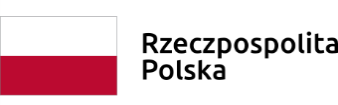 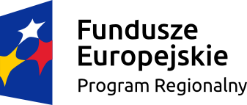 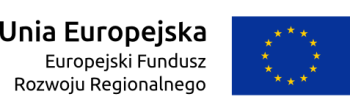 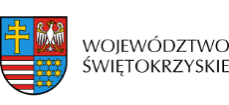 